 «Мечтай со мной» — это история про добрых людей вокруг, про преодоление препятствий, про диалог поколений, про то, как быть счастливым, несмотря ни на что. 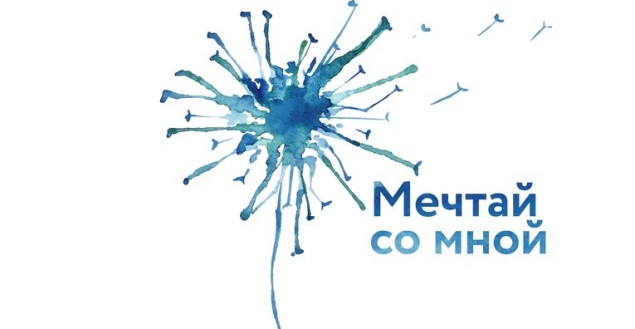 Главная идея Проекта заключается в осуществлении заветных желаний детей в возрасте от 3 до 17 лет и пожилых людей в возрасте от 60 лет, имеющих опасные для жизни заболевания или тяжелое состояние здоровья.На официальном ресурсе Проекта МечтайСоМной.рф есть возможность стать волонтером проекта, подать заявку на исполнение мечты, ознакомиться с историями людей, принявших участие в Проекте.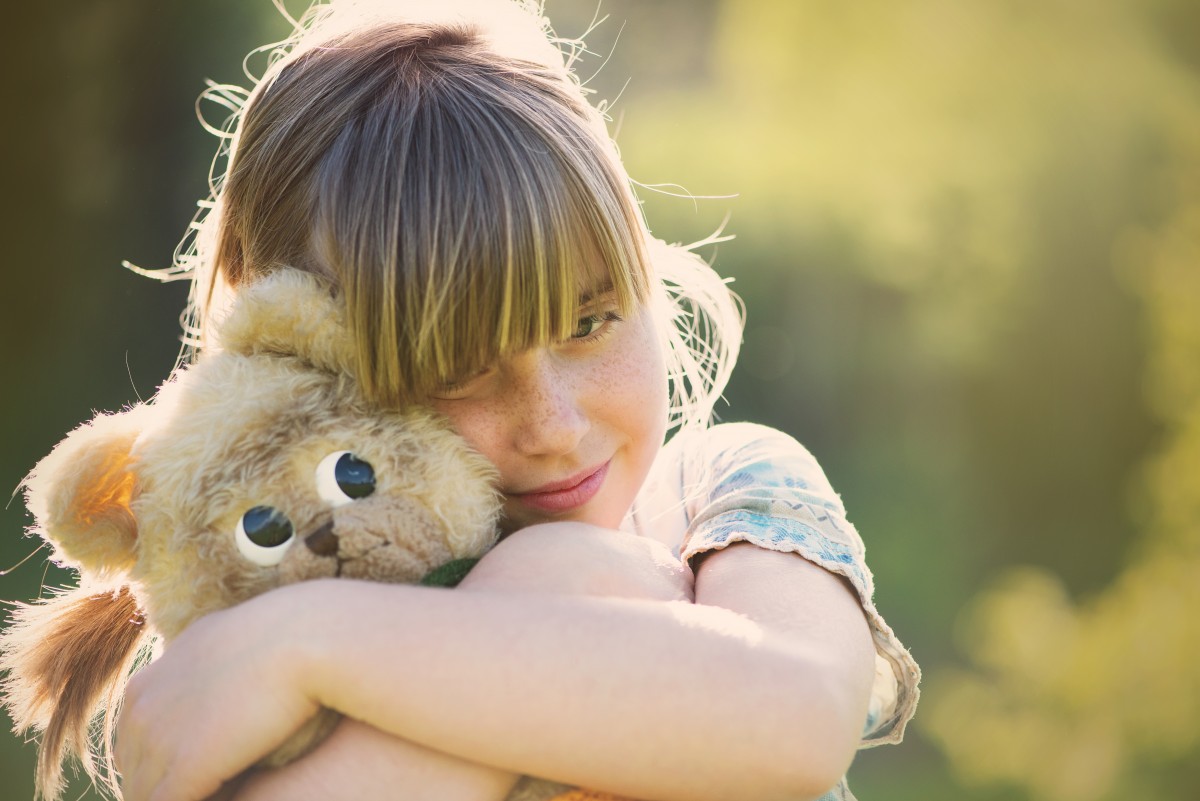 https://мечтайсомной.рф/ 